Name: 						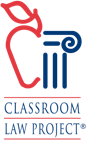 Classroom Law Project Current EventEssential QuestionsGlobal Relationships During Covid-19Directions: As you read through news and other resources about how the Covid-19 Pandemic is affecting international relations and the global economy, consider these questions:How has the spread of Covid-19 affected relationships between the United States and other countries?


Why do countries rely so much on each other to keep the global economy healthy?

How might the United States improve our relationships with other countries during this pandemic?


How might economies change as the pandemic continues to spread?


In what areas could multiple countries cooperate to protect their citizens from the economic and health affects of the pandemic?